Name of journal: World Journal of Clinical CasesManuscript NO: 47054Manuscript Type: ORIGINAL ARTICLEBasic studyNeural metabolic activity in idiopathic tinnitus patients after repetitive transcranial magnetic stimulationKan Y et al. Metabolic changes in tinnitus after rTMSYing Kan, Wei Wang, Shu-xin Zhang, Huan Ma, Zhen-chang Wang, Ji-gang Yang Ying Kan, Wei Wang, Shu-xin Zhang, Huan Ma, Ji-gang Yang, Department of Nuclear Medicine, Beijing Friendship Hospital, Capital Medical University, Beijing 100050, ChinaZhen-chang Wang, Department of Radiology, Beijing Friendship Hospital, Capital Medical University, Beijing 100050, ChinaORCID number: Ying Kan (0000-0001-8115-6071); Wei Wang (0000-0001-8990-5516); Shu-xin Zhang (0000-0003-2577-0522); Huan Ma (0000-0002-0446-1539); Zhen-chang Wang (0000-0001-8190-6469); Ji-gang Yang (0000-0002-0538-7676).Author contributions: Kan Y, Wang Zc, and Yang Jg designed the research; Kan Y, Wang W, and Zhang Sx performed the research; Kan Y and Ma H analyzed the data; Kan Y wrote the paper.Supported by the National Natural Science Foundation of China, No. 81771860.Institutional review board statement: The study was reviewed and approved by the Institutional Review Board of Beijing Friendship Hospital, Capital Medical University and adhered to the tenets of the Declaration of Helsinki.Conflict-of-interest statement: None.Data sharing statement: Technical appendix, statistical code, and dataset are available from the corresponding author at [cjr.wzhch@vip.163.com]. Participants gave informed consent for data sharing. No additional data are available.Open-Access: This article is an open-access article which was selected by an in-house editor and fully peer-reviewed by external reviewers. It is distributed in accordance with the Creative Commons Attribution Non Commercial (CC BY-NC 4.0) license, which permits others to distribute, remix, adapt, build upon this work non-commercially, and license their derivative works on different terms, provided the original work is properly cited and the use is non-commercial. See: http://creativecommons.org/licenses/by-nc/4.0/Manuscript source: Unsolicited manuscript Corresponding author: Zhen-Chang Wang, MD, Chief Doctor, Professor, Department of Radiology, Capital Medical University, Beijing Friendship Hospital, No. 95, Yongan Road, Xicheng District, Beijing 100050, China. cjr.wzhch@vip.163.com Telephone: +86-10-63138625Fax: +86-10-63138625Received: March 6, 2019Peer-review started: March 8, 2019First decision: April 18, 2019Revised: April 21, 2019Accepted: May 2, 2019Article in press: May 3, 2019Published online: July 6, 2019Abstract backgroundThe central mechanism of idiopathic tinnitus is related to hyperactivity of cortical and subcortical auditory and non-auditory areas. repetitive transcranial magnetic stimulation (rTMS) is a well-tolerated, non-invasive potential treatment option for tinnitus. AIMTo investigate the changes of neural metabolic activity after rTMS in chronic idiopathic tinnitus (IT) patients.MethodsEleven patients underwent rTMS (1 Hz, 90% motor threshold, 1000 stimuli/day for consecutive 10 d) on the left temporoparietal region cortex. Tinnitus handicap inventory (THI) and visual analogue score (VAS) were assessed at baseline and posttreatment. All patients underwent 18F-fluorodeoxyglucose (FDG) positron emission tomography to evaluate the neural metabolic activity. Data were preprocessed using statistical parametric mapping and Gretna software to extract the regions of interest (ROIs). The correlation between brain areas involved and THI scores was analyzed.  ResultsBaseline and posttreatment parameters showed no significant difference regarding THI score (t = 1.019, P = 0.342 > 0.05) and VAS (t = 0.00, P = 1.0 > 0.05). Regions with the highest FDG uptake were the right inferior temporal gyrus (ITG), right parahippocampa gyrus (PHG), right hippocampus, rectus gyrus, left middle frontal gyrus, and right inferior frontal gyrus in IT patients. After rTMS treatment, IT patients showed increased activities in the right PHG, right superior temporal gyrus, right superior frontal gyrus, anterior insula, left inferior parietal lobule, and left precentral gyrus, and decreased activities in the left postcentral gyrus and left ITG. The ROIs in the right parahippocampa gyrus and right superior frontal gyrus were positively correlated with THI scores (r = 0.737, P = 0.037 < 0.05; r = 0.735, P = 0.038 < 0.05).ConclusionOur study showed that 1-Hz rTMS directed to the left temporo-parietal junction resulted no statistically significant symptom alleviation. After treatment, brain areas of the limbic and prefrontal system showed high neutral metabolic activity. The auditory and non-auditory systems together will be the target for rTMS treatment.Key words: Tinnitus; brain imaging; metabolism; positron emission tomography© The Author(s) 2019. Published by Baishideng Publishing Group Inc. All rights reserved.Core tip: In this study, we focused on changes of neural metabolic activity in idiopathic tinnitus (IT) patients after repetitive transcranial magnetic stimulation (rTMS) treatment and further investigated changes in cortical activities of the whole brain. We found that after rTMS treatment, IT patients had increased activities in auditory, non-auditory, and limbic systems, and the activity decreased only in the target area with no statistically significant symptom alleviation. Our study may provide a new direction for rTMS target area.Citation: Kan Y, Wang W, Zhang Sx, Ma H, Wang Zc, Yang Jg. Neural metabolic activity in idiopathic tinnitus patients after repetitive transcranial magnetic stimulation. World J Clin Cases 2019; 7(13): 1582-1590URL: https://www.wjgnet.com/2307-8960/full/v7/i13/1582.htm  DOI: https://dx.doi.org/10.12998/wjcc.v7.i13.1582INTRODUCTIONTinnitus is perceived as ringing or buzzing sound in the absence of an internal or external acoustic source, which occurs in approximately 15% of the population[1-3]. This repetitive perception relieves spontaneously within seconds or minutes and exerts a significant impact on sleeping, emotion, and attention[4]. Although tinnitus usually stems from the development of peripheral injury induced auditory deafferentation (acoustic trauma, drug toxicity, or presbyacusis) and central neural changes[1], the central mechanism has been proposed as neural plasticity with hypersynchrony and hyperactivity of cortical and subcortical auditory and non-auditory areas, which plays an important role in promoting and maintaining tinnitus[5-7]. The mechanisms of tinnitus generation are uncertain, and diagnosis and treatment are often empirical.Repetitive transcranial magnetic stimulation (rTMS), namely, magnetic pulses delivered repetitively and rhythmically, has emerged as a well-tolerated, non-invasive potential treatment option for tinnitus[8,9]. TMS uses a stimulating coil to deliver pulse over the scalp. The frequency of pulse can be delivered at a low (≤1 Hz) or high frequency (>3 Hz) which could decrease or increase neural activity. Neurological mechanisms of TMS coil are to directly stimulate the superficial cortex and further inhibit the abnormal cortical hyperactivity by connecting neural pathways[10]. On repeated stimulation, the treatment effect can last from minutes to weeks or even months. Previous literature suggested a correlation between the activation of both primary and secondary auditory neural activity and therapeutic effects in tinnitus[11]. Nowadays, the major neuroimaging techniques include electroencephalography, functional magnetic resonance imaging (fMRI), and positron emission tomography (PET). Many studies found increased neural activity in the brain of tinnitus patients and further proved the centralization of tinnitus. The scanner noise produced by fMRI has been shown to interfere with auditory processing in the human brain at both the physiological and psychological levels[12]. The concept of resting state is somewhat problematic in tinnitus studies, because the auditory pathway is likely to be activated by scanner noise[13]. Previous studies either used single photon emission computed tomography (SPECT) [11] to assess the rTMS effect, or only analyze the regions of interest (ROIs) in PET data. In this study, we focused on changes of neural metabolic activity in idiopathic tinnitus patients after rTMS treatment and further investigated changes in cortical activities both in and outside the target area. We also observed the correlation between clinical symptom and brain areas, which is essential for treatment evaluation.MATERIALS AND METHODSSubjectsThis study was approved by the local medical research ethics committee. Written informed consent was obtained from all subjects prior to enrollment. All patients and healthy volunteers were recruited at Beijing Friendship Hospital, Capital Medical University. The inclusion criteria were: (1) 20-75 years old; (2) idiopathic tinnitus > 6 mo of duration; and (3) complying with the study procedures. The exclusion criteria included a history of hyperacusis (evaluated by audiologists), hearing loss (hearing thresholds > 25 dB HL at frequencies of 0.250, 0.500, 1, 2, 3, 4, 6, and 8 kHz determined by pure tone audiometry (PTA) examination), cardiac pacemaker or other metal implants or device, pregnancy, diagnosis of neurological or psychiatric disorder, epilepsy, and history of seizure.Eleven idiopathic tinnitus patients and 11 healthy subjects with matched age, gender, and education were enrolled in our study. All of the enrolled subjects were right-handed. All patients were assessed by the scale of tinnitus handicap inventory (THI) and visual analogue score (VAS) for the evaluation of tinnitus severity and related distress[14,15].rTMS protocolsrTMS was delivered once a day at an intensity of 90% motor threshold (MT) using a magnetic stimulator (STM9000, EB Neuro S.p.A, Italy) with butterfly air-cooled coil system (70 mm diameter). The targeted area was defined in the left temporoparietal cortex. The treatment was 1000 TMS pulses at a frequency of 1 Hz for a total of 30 min for 10 consecutive days. The coordinate for placing the coil was centered at the midline between the electroencephalographic electrode positions T3 and P3 with the coil angled about 45°[16,17]. MT was determined at the beginning of the study as the lowest stimulus intensity that produced motor-evoked potential of at least 50 μV in the first dorsal interosseus (FDI) muscle of the subject’s dominant hand (right hand in all subjects) in a series of 10 stimuli delivered over the left primary motor cortex at an interval of 10 s[18]. To minimize the rTMS-related noise and restrict head motion, all participants wore earplugs and cradled with a foam supporter.PET/computed tomography (CT) scansAll patients underwent brain scans at baseline and after a 10-d session using a Biograph PET/CT scanner (Biograph, Siemens). After intravenous injection of 3.7 MBq/kg 18F-fluorodeoxyglucose (FDG), subjects were placed at rest for 1 h in quiet environment with eyes closed. Image acquisition was started 50-60 min after injection. Images were reconstructed using the ordered subsets expectation maximization (OSEM) algorithm with 5 iterations and 32 subsets.Data analysis and ROI extractionData were preprocessed using Statistical Parametric Mapping (SPM12, Wellcome Department of Cognitive Neurology, University College, London, UK, http://www.fil.ion.ucl.ac.uk/spm). The preprocessing included centering, normalization, realignment, and smoothing to the Montreal Neurological Institute (MNI) atlas. PET images were spatially standardized to 2 mm × 2 mm × 2 mm voxels size and smoothed with 16 mm full-width at half-maximum (FWHM) Gaussian kernel to blur individual variations in gray anatomy and to increase the signal-to-noise ratio. To analyze the results, we first compared the neural activities of the two groups (tinnitus and normal controls) using two-sample t-tests. Second, we compared the baseline and post-therapeutic neural activities using paired t-tests. Significant threshold was displayed at P < 0.01 (uncorrected) at the voxel level and P < 0.05 (familywise error (FWE) corrected) at the cluster level.Gretna software (Graph-theoretical Network Analysis Toolkit, https://www.nitrc.org/projects/gretna/) was used to extract and calculate baseline and post-treatment ROI values. For each patient, we extracted 90 brain regions based on the Anatomical Automatic Labeling (AAL) model.Statistical analysisBasic clinical characteristics were analyzed using SPSS 20 software (SPSS, Inc., Chicago, IL, United States). Fisher’s exact test, two-sample t-tests, and paired t-tests were applied. Pearson's correlative analyses were also conducted among the ROIs of 90 brain areas and clinical data of idiopathic tinnitus patients.ResultsDemographic and clinical characteristics of the subjectsIn our study, we enrolled 22 subjects, including11 tinnitus patients and 11 normal controls. In 11 tinnitus patients (M/F = 6/5, mean age = 51.8 ± 10.6), 3 had left-side tinnitus, 4 had right-side tinnitus, 3 had both-side tinnitus, and 1 had central head tinnitus. All tinnitus subjects were age-, gender-, and education-matched with normal controls (M/F = 6/5, mean age = 51.7 ± 9.3). Patient’s characteristics are shown in table 1. Baseline and posttreatment parameters showed no significant statistical difference regarding THI score (t = 1.019, P = 0.342 > 0.05) and VAS (t = 0.00, P = 1.0 > 0.05). Different neural metabolic activitiesCompared with normal controls, idiopathic tinnitus patients showed significantly increased neural activities in the right inferior temporal gyrus (ITG), right parahippocampa gyrus (PHG), right hippocampus, rectus gyrus, left middle frontal gyrus (MFG), and right inferior frontal gyrus (IFG) (Table 2).Compared with baseline levels, posttreatment IT patients showed increased activities in the right PHG, right superior temporal gyrus (STG), right superior frontal gyrus (SFG), anterior insula, left inferior parietal lobule (IPL), and left precentral gyrus. Decreased activities were noted in the left postcentral gyrus and left ITG (Figures 1 and 2, Table 3).Correlation between clinical outcome parameters and neural activityIn IT patients, the ROIs of the right parahippocampa gyrus and right superior frontal gyrus were positively correlated with THI scores (r = 0.737, P = 0.037 < 0.05; r = 0.735, P = 0.038 < 0.05) (Figure 2).DiscussionOur results showed that the activated regions were the right ITG, right PHG, right hippocampus, rectus gyrus, right IFG, and left MFG in chronic idiopathic tinnitus, compared with normal controls. Being consistent with previous studies[19], our study further demonstrated the specific activated regions in tinnitus patients.The tinnitus management strategy includes diet modification, medication, retraining and masking therapies, and rTMS. No single intervention had been identified to be specifically effective against symptoms of tinnitus. 1-Hz rTMS is emerging as a promising treatment for chronic tinnitus. It is noninvasive and uses a magnetic field to create micro-current within the brain and further decrease cortical excitability in the ipsilateral motor or premotor cortex. Functional brain imaging techniques such as fMRI, PET/CT, and SPECT can reflect brain activity and associated effects in motor and distant cortical areas after rTMS. fMRI depends on the signal of blood oxygen level. Whereas, PET reflects the glucose metabolism in neural tissue using 18F-FDG as a radiotracer. Previous studies have used fMRI to investigate the effect of rTMS in chronic tinnitus, and multiple brain networks in tinnitus have been identified. Two main themes have been proposed: One is increased correlation between limbic areas and other brain regions, and the other is correlation differences between attention-processing regions and other parts of the brain. PET has more advantages over fMRI  in tinnitus research regarding functional imaging[20]. First, PET is better suited for assessing the inferior frontal gyrus and anterior temporal lobes. Second, PET is more appropriate for tinnitus subjects with cochlear and other implants, and is more claustrophobically friendly. Finally, PET is a quiet imaging technique. fMRI produces considerable noise (up to 130 dB), which may be disturbance in auditory studies[21]. Our results showed that THI score had a significant difference before and after rTMS treatments in chronic tinnitus patients and symptom alleviation lacked. Results showed that the left ITG and left postcentral gyrus had decreased activities, but the right PHG, STG, and SFG had increased activities after the left temporoparietal junction (TPJ) was stimulated. Based on previous studies, the SFG has been regarded as the major hub of tinnitus network, which receives and integrates different information from the brain. The PHG has been hypothesized to play an important role in memory collection from the hippocampus and in generation of tinnitus[22]. rTMS only decreased activation of the target site, but evoked further activation in distal non-auditory brain regions. The explanation is as follows. On the one hand, these remote effects may be connected to the TMS target site either anatomically or functionally. rTMS treatment probably induced generalized changes in functionally linked networks that regulate the emotional, attentional, and perceptual aspects of tinnitus. On the other hand, the complex interactions existed between target site and stimulation parameters. The TPJ alone may not be the ideal target for rTMS therapy in tinnitus patients. It is possible that there are widespread cortical changes in tinnitus subjects, which cannot be treated by a single localized therapy. The notion of tinnitus being relieved by rTMS through inhibiting excessive neural activity in auditory center of the temporal lobe is probably incorrect. The effect of rTMS needs further improvement. One method is PET-based neuro-navigational rTMS, but the overall treatment efficacy might not be superior to TPJ-rTMS[23]. Another method is network analysis. Previous studies proposed that the small world network may be the complex, adaptive network[24]. However, there is still a lack of functional network analysis and further prediction of rTMS outcome. We put forward the hypothesis that effective rTMS therapy requires individualized, multi-target stage, covering both the auditory and non-auditory (limbic and prefrontal) systems[25]. Long-term symptom alleviation may be the result of changes in one or more neural networks. Functional brain imaging, especially FDG-PET, can be useful in prediction of treatment outcome.Our study has some limitations. First, the sample was small. Further enlargement of sample size is necessary. PET network analysis might be performed to explain the mechanism pathophysiologically. Second, there was no sham stimulus in our research in consideration that this was a neural function-oriented study, other than a therapeutic effect study. Third, the correlation analysis was only based on THI scores and neural metabolic activity. Future studies will compare more clinical outcome with brain areas.In conclusion, chronic idiopathic tinnitus has its characteristic neural metabolic activity in corresponding brain areas. Application of 1-Hz rTMS directed to the left TPJ results in no statistically significant symptom alleviation. Our results suggest that the left TPJ alone may not be sufficient for chronic idiopathic tinnitus treatment. Functional imaging-based neuro-navigational network treatment may identify the best targets for rTMS treatment.Article HighlightsResearch backgroundThe central mechanism of idiopathic tinnitus includes neural plasticity with hypersynchrony and hyperactivity of cortical and subcortical auditory and non-auditory areas.Research motivationThe tinnitus management strategy includes diet modification, medication, retraining and masking therapies, and repetitive transcranial magnetic stimulation (rTMS). No single intervention had been identified to be specifically effective against symptoms of tinnitus. rTMS has emerged as a well-tolerated, non-invasive potential treatment option for tinnitus. Different studies reported inconsistency results.Research objectivesOur study focused on metabolic changes of neural activity in idiopathic tinnitus patients after rTMS treatment and further investigated changes in cortical activities both in and outside the target area.Research methodsIdiopathic tinnitus patients and age-, gender-, and education-matched healthy controls were enrolled in our study. All patients underwent PET/CT scans at baseline and after 10 days of session. Statistical parametric mapping (SPM 12) were used to preprocess PET data. Research resultsOur results showed that tinnitus handicap inventory (THI) score had no significant difference before and after rTMS treatment in chronic tinnitus patients and symptom alleviation lacked.Research conclusionsOur study used statistical parametric mapping (SPM 12) based on Matlab to process PET data. Our results showed that the activated regions were the right inferior temporal gyrus, right parahippocampa gyrus, right hippocampus, rectus gyrus, right inferior frontal gyrus, and left middle frontal gyrus in chronic idiopathic tinnitus, compared with normal controls. THI score had no significant difference before and after rTMS treatments in chronic tinnitus patients and symptom alleviation lacked.Research perspectivesApplication of 1-Hz rTMS directed to the left temporoparietal junction (TPJ) resulted no statistically significant symptom alleviation. Our results suggest that the left TPJ alone may not be sufficient for chronic idiopathic tinnitus treatment. Functional imaging-based neuro-navigational network treatment may identify the best targets for rTMS treatment.References1 Kaltenbach JA. Neurophysiologic mechanisms of tinnitus. J Am Acad Audiol 2000; 11: 125-137 [PMID: 10755809]2 Ziai K, Moshtaghi O, Mahboubi H, Djalilian HR. Tinnitus Patients Suffering from Anxiety and Depression: A Review. Int Tinnitus J 2017; 21: 68-73 [PMID: 28723605 DOI: 10.5935/0946-5448.20170013]3 Burton H, Wineland A, Bhattacharya M, Nicklaus J, Garcia KS, Piccirillo JF. Altered networks in bothersome tinnitus: a functional connectivity study. BMC Neurosci 2012; 13: 3 [PMID: 22217183 DOI: 10.1186/1471-2202-13-3]4 Piccirillo JF, Kallogjeri D, Nicklaus J, Wineland A, Spitznagel EL Jr, Vlassenko AG, Benzinger T, Mathews J, Garcia KS. Low-frequency repetitive transcranial magnetic stimulation to the temporoparietal junction for tinnitus: four-week stimulation trial. JAMA Otolaryngol Head Neck Surg 2013; 139: 388-395 [PMID: 23599075 DOI: 10.1001/jamaoto.2013.233]5 Eggermont JJ. Pathophysiology of tinnitus. Prog Brain Res 2007; 166: 19-35 [PMID: 17956768 DOI: 10.1016/S0079-6123(07)66002-6]6 Mennemeier M, Chelette KC, Allen S, Bartel TB, Triggs W, Kimbrell T, Crew J, Munn T, Brown GJ, Dornhoffer J. Variable changes in PET activity before and after rTMS treatment for tinnitus. Laryngoscope 2011; 121: 815-822 [PMID: 21287564 DOI: 10.1002/lary.21425]7 De Ridder D. Should rTMS for tinnitus be performed left-sided, ipsilaterally or contralaterally, and is it a treatment or merely investigational? Eur J Neurol 2010; 17: 891-892 [PMID: 20236176 DOI: 10.1111/j.1468-1331.2010.02967.x]8 Kleinjung T, Eichhammer P, Langguth B, Jacob P, Marienhagen J, Hajak G, Wolf SR, Strutz J. Long-term effects of repetitive transcranial magnetic stimulation (rTMS) in patients with chronic tinnitus. Otolaryngol Head Neck Surg 2005; 132: 566-569 [PMID: 15806046 DOI: 10.1016/j.otohns.2004.09.134]9 Plewnia C, Reimold M, Najib A, Reischl G, Plontke SK, Gerloff C. Moderate therapeutic efficacy of positron emission tomography-navigated repetitive transcranial magnetic stimulation for chronic tinnitus: a randomised, controlled pilot study. J Neurol Neurosurg Psychiatry 2007; 78: 152-156 [PMID: 16891384 DOI: 10.1136/jnnp.2006.095612]10 Kimbrell TA, Little JT, Dunn RT, Frye MA, Greenberg BD, Wassermann EM, Repella JD, Danielson AL, Willis MW, Benson BE, Speer AM, Osuch E, George MS, Post RM. Frequency dependence of antidepressant response to left prefrontal repetitive transcranial magnetic stimulation (rTMS) as a function of baseline cerebral glucose metabolism. Biol Psychiatry 1999; 46: 1603-1613 [PMID: 10624541]11 Marcondes RA, Sanchez TG, Kii MA, Ono CR, Buchpiguel CA, Langguth B, Marcolin MA. Repetitive transcranial magnetic stimulation improve tinnitus in normal hearing patients: a double-blind controlled, clinical and neuroimaging outcome study. Eur J Neurol 2010; 17: 38-44 [PMID: 19614962 DOI: 10.1111/j.1468-1331.2009.02730.x]12 Perrachione TK, Ghosh SS. Optimized design and analysis of sparse-sampling FMRI experiments. Front Neurosci 2013; 7: 55 [PMID: 23616742 DOI: 10.3389/fnins.2013.00055]13 Bestmann S, Ruff CC, Blankenburg F, Weiskopf N, Driver J, Rothwell JC. Mapping causal interregional influences with concurrent TMS-fMRI. Exp Brain Res 2008; 191: 383-402 [PMID: 18936922 DOI: 10.1007/s00221-008-1601-8]14 Newman CW, Sandridge SA, Jacobson GP. Psychometric adequacy of the Tinnitus Handicap Inventory (THI) for evaluating treatment outcome. J Am Acad Audiol 1998; 9: 153-160 [PMID: 9564679]15 Zeman F, Koller M, Schecklmann M, Langguth B, Landgrebe M; TRI database study group. Tinnitus assessment by means of standardized self-report questionnaires: psychometric properties of the Tinnitus Questionnaire (TQ), the Tinnitus Handicap Inventory (THI), and their short versions in an international and multi-lingual sample. Health Qual Life Outcomes 2012; 10: 128 [PMID: 23078754 DOI: 10.1186/1477-7525-10-128]16 Rossi S, De Capua A, Ulivelli M, Bartalini S, Falzarano V, Filippone G, Passero S. Effects of repetitive transcranial magnetic stimulation on chronic tinnitus: a randomised, crossover, double blind, placebo controlled study. J Neurol Neurosurg Psychiatry 2007; 78: 857-863 [PMID: 17314192 DOI: 10.1136/jnnp.2006.105007]17 Khedr EM, Rothwell JC, Ahmed MA, El-Atar A. Effect of daily repetitive transcranial magnetic stimulation for treatment of tinnitus: comparison of different stimulus frequencies. J Neurol Neurosurg Psychiatry 2008; 79: 212-215 [PMID: 18202212 DOI: 10.1136/jnnp.2007.127712]18 Rossini PM, Burke D, Chen R, Cohen LG, Daskalakis Z, Di Iorio R, Di Lazzaro V, Ferreri F, Fitzgerald PB, George MS, Hallett M, Lefaucheur JP, Langguth B, Matsumoto H, Miniussi C, Nitsche MA, Pascual-Leone A, Paulus W, Rossi S, Rothwell JC, Siebner HR, Ugawa Y, Walsh V, Ziemann U. Non-invasive electrical and magnetic stimulation of the brain, spinal cord, roots and peripheral nerves: Basic principles and procedures for routine clinical and research application. An updated report from an I.F.C.N. Committee. Clin Neurophysiol 2015; 126: 1071-1107 [PMID: 25797650 DOI: 10.1016/j.clinph.2015.02.001]19 Song JJ, De Ridder D, Van de Heyning P, Vanneste S. Mapping tinnitus-related brain activation: an activation-likelihood estimation metaanalysis of PET studies. J Nucl Med 2012; 53: 1550-1557 [PMID: 22917883 DOI: 10.2967/jnumed.112.102939]20 Ko JH, Tang CC, Eidelberg D. Brain stimulation and functional imaging with fMRI and PET. Handb Clin Neurol 2013; 116: 77-95 [PMID: 24112887 DOI: 10.1016/B978-0-444-53497-2.00008-5]21 Johnsrude IS, Giraud AL, Frackowiak RS. Functional imaging of the auditory system: the use of positron emission tomography. Audiol Neurootol 2002; 7: 251-276 [PMID: 12232496 DOI: 10.1159/000064446]22 Vanneste S, De Ridder D. Deafferentation-based pathophysiological differences in phantom sound: Tinnitus with and without hearing loss. Neuroimage 2016; 129: 80-94 [PMID: 26708013 DOI: 10.1016/j.neuroimage.2015.12.002]23 Langguth B, Landgrebe M, Frank E, Schecklmann M, Sand PG, Vielsmeier V, Hajak G, Kleinjung T. Efficacy of different protocols of transcranial magnetic stimulation for the treatment of tinnitus: Pooled analysis of two randomized controlled studies. World J Biol Psychiatry 2014; 15: 276-285 [PMID: 22909265 DOI: 10.3109/15622975.2012.708438]24 De Ridder D, Perera S, Vanneste S. State of the Art: Novel Applications for Cortical Stimulation. Neuromodulation 2017; 20: 206-214 [PMID: 28371170 DOI: 10.1111/ner.12593]25 Lee M, Kim SE, Kim WS, Han J, Kim HJ, Kim BS, Kim JY, Hong SB, Kim BG, Lee HW. Cortico-cortical modulation induced by 1-Hz repetitive transcranial magnetic stimulation of the temporal cortex. J Clin Neurol 2013; 9: 75-82 [PMID: 23626644 DOI: 10.3988/jcn.2013.9.2.75]P-Reviewer: Albu S, Chhabra N S-Editor: Gong ZML-Editor: Wang TQ E-Editor: Wang JSpecialty type: Medicine, research and experimentalCountry of origin: ChinaPeer-review report classificationGrade A (Excellent): 0Grade B (Very good): BGrade C (Good): CGrade D (Fair): 0Grade E (Poor): 0 Table 1 Demographic and clinical characteristics of study participants	1Two-sample t-tests; 2Fisher’s exact test. NA: not applicable; THI: Tinnitus handicap inventory; VAS: visual analogue score.Table 2 Regional brain area in tinnitus patients compared with control subjectsTable 3 Significant brain area between idiopathic tinnitus patients at baseline and after therapy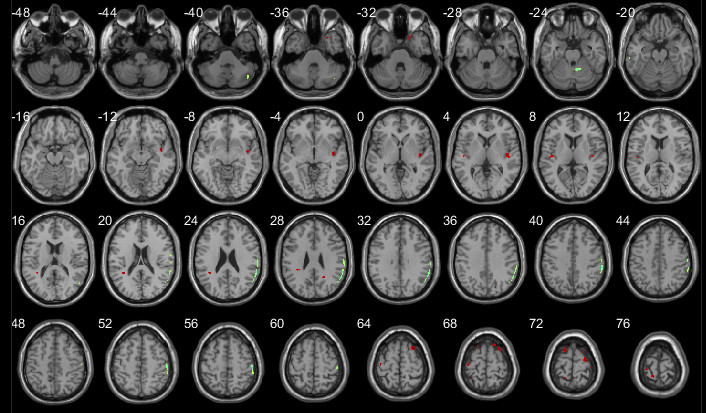 Figure 1 Compared with baseline levels, idiopathic tinnitus patients before treatment showed increased activities in the right parahippocampa gyrus, right superior temporal gyrus, right superior frontal gyrus, anterior insula, left inferior parietal lobule, and left precentral gyrus. Decreased activities were in left postcentral gyrus and left ITG. (Red shows increased activity, and green shows decreased activity.)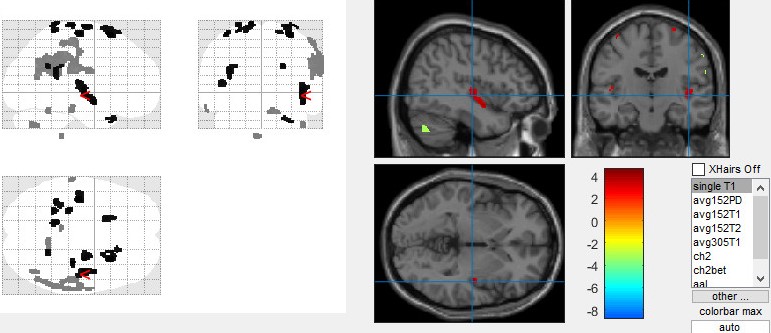 Figure 2 Volume render and matrix of statistical parametric mapping.TinnitusTinnitusControlP-valueAge (yr)Age (yr)44-72 (51.8 ± 10.6)44-71(51.7 ± 9.3)0.8611Gender (M/F)Gender (M/F)6/56/51.0002Education (yr)Education (yr)3-12 (7.1 ± 2.6)4-14 (8.6 ± 2.9)0.3412Tinnitus duration (yr)Tinnitus duration (yr)5.91 ± 6.46NANAAverage threshold (dB HL)Average threshold (dB HL)37.16 ± 24.39NANATinnitus severityTinnitus severityTHI scoreTHI score36-80 (57.8 ± 20.6)NANAVAS scoreVAS score0-4 (1.4 ± 1.9)NANATinnitus lateralityTinnitus lateralityLeftLeft3NANARightRight4NANABothBoth3NANACenter of headCenter of head1NANABrain region (AAL)MNI coordinates of the peak voxel(mm)MNI coordinates of the peak voxel(mm)MNI coordinates of the peak voxel(mm)Voxel size (mm3)Peak T valueBrain region (AAL)XYZVoxel size (mm3)Peak T valueRight inferior temporal gyrus49.5-12-31.52742.75Right parahippocampa gyrus19.5-3-247145.87Right rectal gyrus634.5-22.56844.19Left middle frontal gyrus-19.536-16.52040.31Left rectus gyrus-916.5-152236.64Left frontal Med Orb-7.543.5-10.51338.57Right hippocampus24-31.502340.41Right inferior frontal gyrus43.52431436.51Left middle frontal gyrus-4.548302136.88Brain region (AAL)MNI coordinates of the peak voxel(mm)MNI coordinates of the peak voxel(mm)MNI coordinates of the peak voxel(mm)Voxel size (mm3)Peak T valueBrain region (AAL)XYZVoxel size (mm3)Peak T valueIncreased neural activityRight parahippocampa gyrus3016.5-36323.88Right insula42-12-31274.12Right superior temporal gyrus-45-189153.45Left inferior parietal lobule-36-43.524243.91Right Superior frontal gyrus25.5-7.573.5553.87Left precentral gyrus-39-1866474.63Left insula-45-189423.45Decreased neural activityLeft postcentral gyrus61.5-31.540.552-5.84Left inferior temporal gyrus-61.5-27-2124-3.56